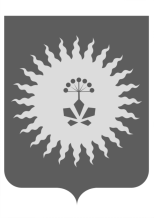 ДУМААНУЧИНСКОГО МУНИЦИПАЛЬНОГО РАЙОНАПРИМОРСКОГО КРАЯР Е Ш Е Н И ЕОб оценке регулирующего воздействия проектов муниципальныхнормативных правовых актов и экспертизымуниципальных нормативных правовых актов, затрагивающих вопросы осуществленияпредпринимательской и инвестиционной деятельности  В соответствии с Федеральными Законами от 06.10.2003 № 131-ФЗ «Об общих принципах организации местного самоуправления в Российской Федерации»,  от 02.07.2013 № 176-ФЗ «О внесении изменений в Федеральный закон «Об общих принципах организации законодательных (представительных) и исполнительных органов государственной власти субъектов Российской Федерации», законом Приморского края от 13.12.2014 № 507-КЗ «О порядке проведения экспертизы муниципальных нормативных правовых актов и оценки регулирующего воздействия проектов муниципальных правовых актов в Приморском крае, Дума Анучинского муниципального районаРЕШИЛА:	1. Проекты муниципальных нормативных правовых актов Анучинского муниципального района, затрагивающие вопросы осуществления предпринимательской и инвестиционной деятельности (далее – проекты муниципальных нормативных правовых актов), в целях выявления положений, вводящих избыточные обязанности, запреты и ограничения для субъектов предпринимательской и инвестиционной деятельности или способствующих их введению, а также положений, способствующих возникновению необоснованных расходов субъектов предпринимательской и инвестиционной деятельности и местных бюджетов, подлежат оценке регулирующего воздействия.          2. Муниципальные нормативные правовые акты Анучинского муниципального района, затрагивающие вопросы осуществления предпринимательской и инвестиционной деятельности (далее – муниципальные нормативные правовые акты), в целях выявления положений, необоснованно затрудняющих осуществление предпринимательской и инвестиционной деятельности, подлежат экспертизе. 	3. Оценка регулирующего воздействия проектов муниципальных нормативных правовых актов, экспертиза муниципальных нормативных правовых актов проводится администрацией Анучинского муниципального района.	4. Проведение оценки регулирующего воздействия проектов муниципальных нормативных правовых актов, экспертиза муниципальных нормативных правовых актов осуществляется в порядке, установленном администрацией Анучинского муниципального района.	5.  Данное решение опубликовать в общественно-политической газете «Анучинские зори».	6.  Настоящее решение вступает в силу со дня его официального опубликования.ПредседательДумы Анучинского муниципального района                                                                           Г.П. Тишина25.11.2015         с.           с. Анучино                    № 39-НПА